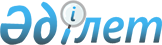 Батыс Қазақстан облыстық мәслихатының 2013 жылғы 28 наурыздағы № 7-2 "Батыс Қазақстан облысы жер үсті көздеріндегі су ресурстарын пайдаланғаны үшін төлемақы ставкаларын бекіту туралы" шешіміне өзгеріс енгізу туралы
					
			Күшін жойған
			
			
		
					Батыс Қазақстан облыстық мәслихатының 2015 жылғы 9 қыркүйектегі № 27-2 шешімі. Батыс Қазақстан облысының Әділет департаментінде 2015 жылғы 12 қазанда № 4096 болып тіркелді. Күші жойылды - Батыс Қазақстан облыстық мәслихатының 2018 жылғы 28 қыркүйектегі № 19-4 шешімімен
      Ескерту. Күші жойылды - Батыс Қазақстан облыстық мәслихатының 28.09.2018 № 19-4 шешімімен (алғашқы ресми жарияланған күнінен кейін күнтізбелік он күн өткен соң қолданысқа енгізіледі).

      Қазақстан Республикасының 2003 жылғы 9 шілдедегі Су кодексін, Қазақстан Республикасының 2008 жылғы 10 желтоқсандағы "Салық және бюджетке төленетін басқа да міндетті төлемдер туралы" Кодексін (Салық кодексі), "Қазақстан Республикасындағы жергілікті мемлекеттік басқару және өзін-өзі басқару туралы" Қазақстан Республикасының 2001 жылғы 23 қаңтардағы Заңына сәйкес Батыс Қазақстан облыстық мәслихаты ШЕШІМ ҚАБЫЛДАДЫ:

      1. Батыс Қазақстан облыстық мәслихатының 2013 жылғы 28 наурыздағы № 7-2 "Батыс Қазақстан облысы жер үсті көздеріндегі су ресурстарын пайдаланғаны үшін төлемақы ставкаларын бекіту туралы" шешіміне (Нормативтік құқықтық актілерді мемлекеттік тіркеу тізілімде № 3268 тіркелген, 2013 жылғы 27 сәуірдегі "Орал өңірі" және "Приуралье" газеттерінде жарияланған) мынадай өзгеріс енгізілсін:

      аталған шешіммен бекітілген Батыс Қазақстан облысы жер үсті көздеріндегі су ресурстарын пайдаланғаны үшін төлемақы ставкаларындағы 5 жолы алынып тасталсын. 

      2. Батыс Қазақстан облыстық мәслихаты аппаратының басшысы (А. Сұлтанов) осы шешімнің әділет органдарында мемлекеттік тіркелуін, "Әділет" ақпараттық-құқықтық жүйесінде және бұқаралық ақпарат құралдарында оның ресми жариялануын қамтамасыз етсін.

      3. Осы шешім алғаш ресми жарияланған күнінен кейін күнтізбелік он күн өткен соң қолданысқа енгізіледі.
					© 2012. Қазақстан Республикасы Әділет министрлігінің «Қазақстан Республикасының Заңнама және құқықтық ақпарат институты» ШЖҚ РМК
				
      Сессия төрағасы

С. Мұхамбетшин

      Облыстық мәслихат хатшысы

М. Құлшар
